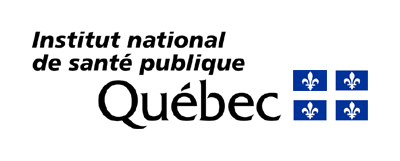 Date de l’audit :      Établissement :     Lieu géographique de l’audit :      Secteur de l’audit :      Cocher dans la case appropriée le niveau de résultat soit :Élément observé : 	Indique que la réponse satisfait aux exigences de la norme ou de l’avis d’expert ou encore qu’il n’y a pas d’écart de constaté.Élément observé partiel : 	Indique que la réponse ne satisfait que partiellement aux exigences de la norme ou de l’avis d’expert ou encore qu’il y a des écarts de constatés.Élément non observé : 	Indique que la réponse ne satisfait pas aux exigences de la norme ou de l’avis d’expertN/A : 	Non applicable.Nom de l’auditeur :      Titre d’emploi de la personne auditée :      Principales recommandations :      Comportement de baseComposantes du comportementÉléments de conformitéÉlément observéÉlément observé partielÉlément non observéN/A CommentairesOBSERVANCE DES RÈGLES DE PCI1.1	Hygiène des mains1.1.1	Présence d’un PLM réservé à l’hygiène des mains à la sortie de la zone de décontamination.OBSERVANCE DES RÈGLES DE PCI1.1	Hygiène des mains1.1.2	Hygiène des mains effectuée à l’eau et au savon, à la sortie de la zone de décontamination, après le retrait des EPI.OBSERVANCE DES RÈGLES DE PCI1.1	Hygiène des mains1.1.3	Présence de savon dans le distributeur à savon.OBSERVANCE DES RÈGLES DE PCI1.1	Hygiène des mains1.1.4	Présence de papier essuie-main à usage unique près du lavabo.OBSERVANCE DES RÈGLES DE PCI1.1	Hygiène des mains1.1.5	Distributeurs de SHA disponibles et répartis dans toutes les zones de travail où s’effectue le RDM.OBSERVANCE DES RÈGLES DE PCI1.1	Hygiène des mains1.1.6	Port des ongles courts et exempts de vernis.OBSERVANCE DES RÈGLES DE PCI1.1	Hygiène des mains1.1.7	Absence d’ongles artificiels, bagues et bracelets.OBSERVANCE DES RÈGLES DE PCI1.2	Hygiène et étiquette respiratoire1.2.1	Disponibilité de masque (chirurgical ou de procédure).OBSERVANCE DES RÈGLES DE PCI1.2	Hygiène et étiquette respiratoire1.2.2	Présence d’affiche(s) rappelant la nécessité de porter le masque si symptômes de rhume ou de grippe.OBSERVANCE DES RÈGLES DE PCI1.3	Port de l’équipement de base1.3.1	Port de la blouse et du pantalon de chirurgie chez le personnel.OBSERVANCE DES RÈGLES DE PCI1.3	Port de l’équipement de base1.3.2	Port du bonnet chirurgical pour contenir les cheveux.OBSERVANCE DES RÈGLES DE PCI1.3	Port de l’équipement de base1.3.3	Port de masque pour protéger la barbe, s’il y a lieu.OBSERVANCE DES RÈGLES DE PCI1.3	Port de l’équipement de base1.3.4	Autre pilosité excessive protégée, s’il y a lieu.OBSERVANCE DES RÈGLES DE PCI1.3	Port de l’équipement de base1.3.5	Port de chaussures lavables et robustes.OBSERVANCE DES RÈGLES DE PCI1.4	Port de l’EPI dans la zone de décontamination1.4.1	Port de gants adaptés à la tâche, couvrant les poignets et les avant-bras.OBSERVANCE DES RÈGLES DE PCI1.4	Port de l’EPI dans la zone de décontamination1.4.2	Port d’un masque et d’une protection oculaire ou d’un écran facial total.OBSERVANCE DES RÈGLES DE PCI1.4	Port de l’EPI dans la zone de décontamination1.4.3	Port d’une blouse de protection présentant les caractéristiques suivante :imperméable sur le devant;poignets ajustés;attachée au cou et à la taille.OBSERVANCE DES RÈGLES DE PCI1.5	Pratiques sécuritaires face aux objets piquants et tranchants1.5.1	Employés immunisés contre l’hépatite B.OBSERVANCE DES RÈGLES DE PCI1.5	Pratiques sécuritaires face aux objets piquants et tranchants1.5.2	Présence de contenants biorisques permettant de disposer des objets piquants ou tranchants.OBSERVANCE DES RÈGLES DE PCI1.5	Pratiques sécuritaires face aux objets piquants et tranchants1.5.3	Déchets piquants ou tranchants déposés dans des contenants prévus à cet effet.OBSERVANCE DES RÈGLES DE PCI1.5	Pratiques sécuritaires face aux objets piquants et tranchants1.5.4	Connaissance de la démarche à suivre en cas d’exposition accidentelle aux pathogènes transmissibles par le sang.2	OBSERVANCE DES RÈGLES DE SSTGestion de l’OEPrésence de systèmes avertisseurs de présence d’OE.2	OBSERVANCE DES RÈGLES DE SSTGestion de l’OEEntreposage sécuritaire des cartouches d’OE (ventilation adéquate).2	OBSERVANCE DES RÈGLES DE SSTGestion de l’OEInstructions connues relatives au signalement de tout incident.2	OBSERVANCE DES RÈGLES DE SSTGestion de l’OEPlan d’urgence connu si fuite d’OE détectée.2	OBSERVANCE DES RÈGLES DE SSTManipulation sécuritaire des produits chimiques2.2.1	Accès facile aux fiches techniques et signalétiques des produits chimiques en place.2	OBSERVANCE DES RÈGLES DE SSTManipulation sécuritaire des produits chimiques2.2.2	Présence d’une douche oculaire.2	OBSERVANCE DES RÈGLES DE SST2.3	Gestion de déversements de substances dangereuses2.3.1	Présence de plans d’urgence en cas de déversement de matières dangereuses (nature chimique ou biologique).2	OBSERVANCE DES RÈGLES DE SST2.4 	Autres mesures de sécurité2.4.1	Absence de toute nourriture dans les locaux de retraitement.2	OBSERVANCE DES RÈGLES DE SST2.4 	Autres mesures de sécurité2.4.2	Absence d’effets personnels dans les locaux de retraitement.3 	UTILISATION SÉCURITAIRE DU DM STÉRILEManipulation adéquate du DM3.1.1	Emballage stérile manipulé avec les mains, ne touche pas au corps.3 	UTILISATION SÉCURITAIRE DU DM STÉRILESurveillance du sceau d’intégrité de l’emballageConnaissance du sceau d’intégrité par l’utilisateur.3 	UTILISATION SÉCURITAIRE DU DM STÉRILESurveillance du sceau d’intégrité de l’emballageVérification du sceau d’intégrité avant l’ouverture de l’emballage stérile.3 	UTILISATION SÉCURITAIRE DU DM STÉRILESurveillance de la propreté de l’emballagePropreté vérifiée sur toutes les surfaces de l’emballage stérile.3 	UTILISATION SÉCURITAIRE DU DM STÉRILESurveillance de l’étiquette de contrôle de chargeDate de péremption vérifiée sur l’étiquette de contrôle de charge.		Nombre total d’éléments de conformité audités		Nombre total d’éléments de conformité audités		Nombre total d’éléments de conformité audités		Nombre total d’éléments de conformité audités